COVER SUPERVISOR 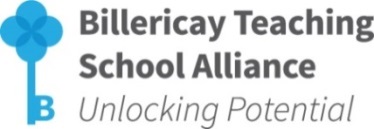 PROGRAMME  (Secondary)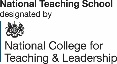 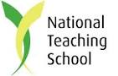 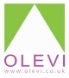 Venue:             	The Billericay School, School Road, Billericay, Essex, CM12 9LHDate and Time: 	4 x AFTERNOON SESSIONS – 11, 19, 27 June & 3 July 2019 (1.00pm-4.00pm)Cost:                	£200 per delegate (£180 for Billericay TSA members)For further information on the benefits of becoming a member visit  http://www.billericayteachingschoolalliance.com/tsa-membership/ BOOKING FORMDelegate Details: (Please insert additional rows as necessary)Special Requirements (dietary/mobility etc):School CPD Leader Details:Contact Details for Invoicing purposes:Places will be allocated on a first come/first served basisConfirmation will be sent via emailFurther details will be sent prior to the start of the programmeIf for any reason the booking has to be cancelled, a refund will only be issued if the place can be filledFor further information please contact: Mel Jones, Billericay TSA Administrator, The Billericay School, School Road, Billericay, Essex, CM12 9LH T: 01277 314420 E: mjones@billericayschool.com    Twitter:@BillericayTSA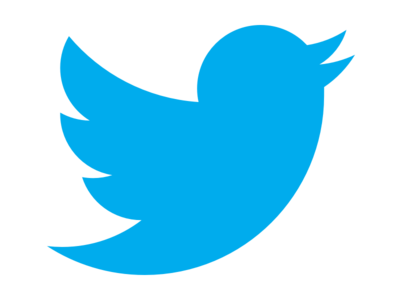 School:Headteacher:Headteacher Email Address:Headteacher Email Address:How did you hear about this course? (Please circle one)How did you hear about this course? (Please circle one)Email               CPD Leader                     Education Essex NewsletterTwitter            Other (give details)Name:Contact Tel No.Email AddressName:Email Address:Name:Email Address:To secure a place on this programme, please complete this Booking Form and return via email to: mjones@billericayschool.com 